幾何学概論幾何学序論2コロナ第8講　20200628版定理（等しい角の補角は等しい）∠ABC と ∠A’B’C’ が等しいとき、それぞれの補角∠CBD と∠C’B’D’ は等しい。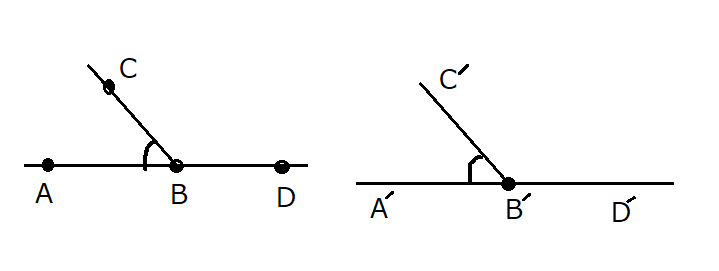 コメント：中学校流証明だと　∠CBD = 180°―∠ABC = 180°―∠A’B’C’ =   ∠C’B’D’ であるが、今の時点では180° (１直線上の角)(平角) を角として認めていないのでこの論法は良くない。（まだ、0°より大、180°未満、の角しか認めていない。）(証明)　（Quiz. 以下、ブランクを埋めよ。）A’, C’, D’ を（∠B’ の大きさは変えずに）　AB≡A’B’, CB≡C’B’, DB≡D’B’ を満たすように（今ある辺上で）取り直す。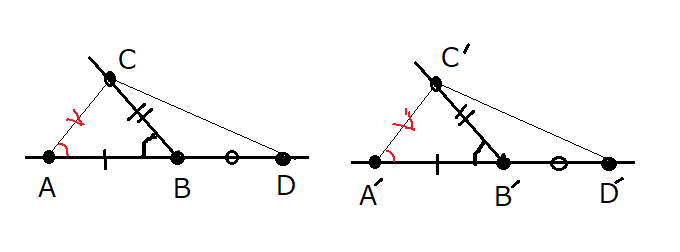 すると △ABC ≡ △A’B’C’　・・・第　　合同定理（∠ABC, ∠A’B’C’ をはさむ２辺夾角）　  よって　AC≡A’C’, ∠CAB≡∠C’A’B’　・・・対応する辺と角  更にAD≡A’D’なので　（Quiz. 詳細の式を記せ）・・・公理IV-A(iii)　　△CAD≡△C’A’D’　・・・第　　合同定理（∠A, ∠A’ をはさむ２辺夾角）　よってDC ≡ D’C’  すると、△CDB≡△C’D’B’　・・・第３合同定理（３辺）   故に、∠CBD ≡  ∠C’B’D’(証明終)この定理の系（：定理から簡単に導かれる結果のこと）として、定理　対頂角は等しい(証明)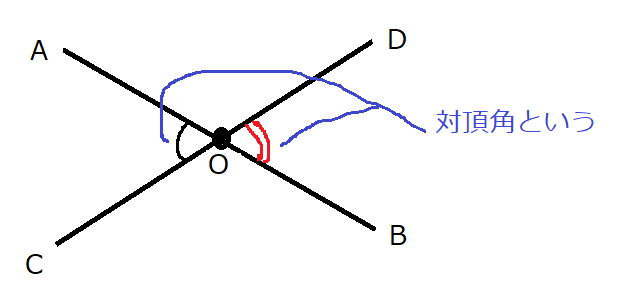 　　上図で、∠DOA ≡ ∠AOD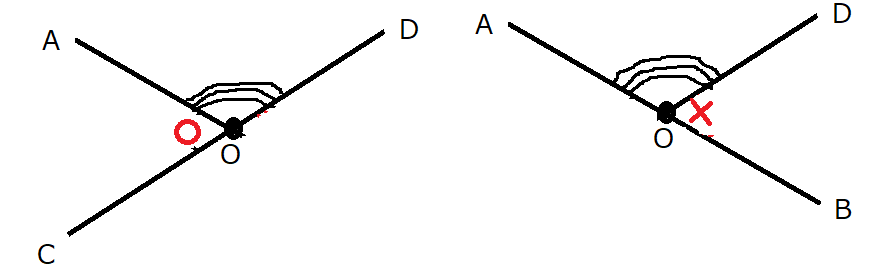     定理（等しい角の補角は等しい）より　　[∠DOAの補角] ≡ [∠AODの補角]            ∠AOC ≡ ∠DOB    即ち、対頂角の∠AOCと∠DOBが等しくなった。（証明終）直角　ある角がその補角に等しいとき、この角を直角という。　要するに、A, O, B がこの順に一直線上に並んで　　∠AOC ≡ ∠COB のとき ∠AOC を直角という。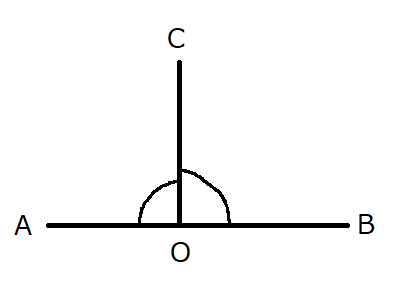 